VÝZNAMNÉ PRVKY TROJUHOLNÍKAAZostroj trojuholník ROK,ak o=9cm;r=6cm;k=12cm.V danom   trojuholníku zostroj vo,tk a ľubovoľnú strednú priečku.Vypočítaj obvod trojuholníka, ak vieš, že dĺžky jeho stredných priečok merajú  8cm; 5,6 cm a 6,3 cm.Vypočítaj dĺžky ťažníc trojuholníka,keď platí: |AT|=23,8cm, |B1T|=9,4cm, |CT|=20,6cm.Napíš,čo je výška trojuholníka.Rozhodni,ktoré tvrdenia sú správne:a)ortocentrum leží vždy vo vnútri trojuholníkab)stredná priečka spája stred strany a protiľahlý vrcholc)stredná priečka je rovnobežná so stranou oproti ktorej ležíd)v rovnostrannom trojuholníku sú výšky a ťažnice totožné úsečkyPrezri si obrázok a doplň chýbajúce slová: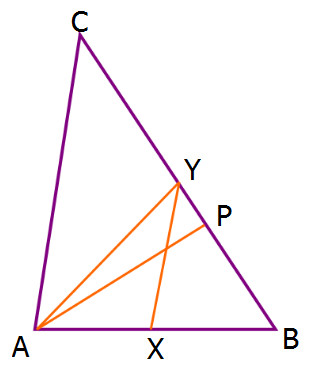 a) Úsečka XY je.................trojuholníka ABC.
b)Úsečka AY je.................trojuholníka ABC.
c)Úsečka AP je.................trojuholníka ABC.
VÝZNAMNÉ PRVKY TROJUHOLNÍKABZostroj trojuholník SOK,ak s=12cm;o=7cm;k=8cm.V danom   trojuholníku zostroj vk,to a ľubovoľnú strednú priečku.Vypočítaj obvod trojuholníka A1B1C1,keď body  A1,B1,C1 sú stredy strán trojuholníka ABC  ,ak vieš, že strany trojuholníka merajú  6,3cm; 8,6 cm a 6,8 cm.Vypočítaj dĺžky ťažníc trojuholníka,keď platí: |BT|=13,8cm, |A1T|=5,4cm, |TC1|=7,6cm.Napíš,čo je ťažnica trojuholníka.Rozhodni,ktoré tvrdenia sú správne:a)ťažisko leží vždy vo vnútri trojuholníkab)stredná priečka spája stredy dvoch strán trojuholníkac) ťažnice v tupouhlom trojuholníku sa pretínajú mimo trojuholníkad)v rovnoramennom trojuholníku sú všetky výšky a ťažnice totožné úsečkyPrezri si obrázok a doplň chýbajúce slová:a) Úsečka KB je.................trojuholníka ABC.
b)Úsečka KC je.................trojuholníka ABC.
c)Úsečka AC je.................trojuholníka ABC.
	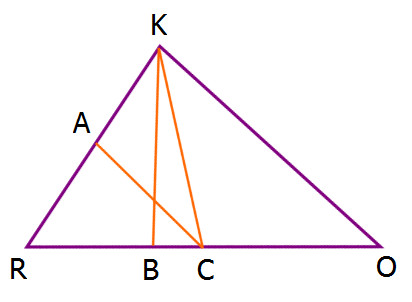 